05/01/2018
Employee Engagement Adviser (Ref VP114 / 20387) 
ROLE DEFINITIONKey Responsibilities:-
   1. Develop and drive internal communication for the force ensuring we communicate the right messages, at the right time, through the right channels to our workforce 2. Develop and drive the Staff Engagement Plan supporting the force’s objectives and values. 3. Support officers in the event of engagement requirements to support operations, crime spikes and community cohesion issues. 4. Plan, deliver and implement agreed internal campaigns by working alongside wider Communication and Engagement functions and all relevant departments. 5. Develop internal corporate campaigns and events to support organisational change 6. Ensure a clear strategic narrative is present through all internal communications 7. Be responsible for promoting a range of internal projects, such a staff survey 8. Participate in the 24 hour Media & Communications on-call rota and work flexibly within it.
The postholder may be required to undertake such other responsibilities as are reasonably commensurate with the grade of the post. 
The postholder may be required to undertake such other responsibilities as are reasonably commensurate with the grade of the post. Police Staff
Employee Engagement Adviser
Communications and Engagement
Role Definition:VP114 / 20387Dept / Area Command:Communications and Engagement 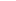 Section:Engagement Post Title:Employee Engagement Adviser Post Reference:VP114 / 20387 Post Grade:Grade G  Location:Forth Banks Car User Status:N/A Telephone Allowance:None Shift Allowance:None Standby Allowance:None Weekend Enhancement:None Contractual Overtime:None Line Manager:Engagement ManagerEngagement ManagerEngagement ManagerEngagement ManagerStaff Responsibilities:Not ApplicableNot ApplicableNot ApplicableNot ApplicablePurpose: Develop and deliver multi-channel engagement campaigns internally across the Force in order to actively promote information and increase internal engagement across a range of platforms to help support internal collaboration and support organisational change. Develop and deliver multi-channel engagement campaigns internally across the Force in order to actively promote information and increase internal engagement across a range of platforms to help support internal collaboration and support organisational change. Develop and deliver multi-channel engagement campaigns internally across the Force in order to actively promote information and increase internal engagement across a range of platforms to help support internal collaboration and support organisational change. Develop and deliver multi-channel engagement campaigns internally across the Force in order to actively promote information and increase internal engagement across a range of platforms to help support internal collaboration and support organisational change.